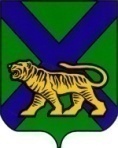 ТЕРРИТОРИАЛЬНАЯ ИЗБИРАТЕЛЬНАЯ КОМИССИЯДАЛЬНЕРЕЧЕНСКОГО РАЙОНАРЕШЕНИЕг. ДальнереченскО регистрации доверенных лиц кандидата на должность главыРождественского сельского поселенияДальнереченского муниципального района Выхрестюка Александра НиколаевичаРассмотрев представленные в территориальную избирательную комиссию Дальнереченского района документы для регистрации доверенных лиц кандидата Выхрестюка Александра Николаевича, выдвинутого Местным отделением Всероссийской политической партии «ЕДИНАЯ РОССИЯ» Дальнереченского муниципального района, на выборах главы Рождественского сельского поселения Дальнереченского муниципального района, в соответствии со статьями 27, 54 Избирательного кодекса Приморского края, решения территориальной избирательной комиссии Дальнереченского района от 02.07.2021 года №8/119 «Об удостоверении доверенного лица кандидата, избирательного объединения, выдвинувшего кандидата на выборах глав Веденкинского, Малиновского, Рождественского сельских поселений Дальнереченского муниципального района, назначенных на 19 сентября 2021 год», территориальная избирательная комиссия Дальнереченского районаРЕШИЛА:           1. Зарегистрировать доверенных лиц кандидата на должность главы Рождественского сельского поселения Дальнереченского муниципального района Выхрестюка Александра Николаевича:           - Ермолаеву Анастасию Витальевну;           - Зайцеву Маргариту Анесовну;          2. Выдать зарегистрированным доверенным лицам удостоверения установленного образца. Председатель территориальнойизбирательной комиссии                                                             В.А.  АвраменкоСекретарь территориальнойизбирательной комиссии                                                              Т.С. Проценко01.09.2021 года№27/271